MUHAMMED 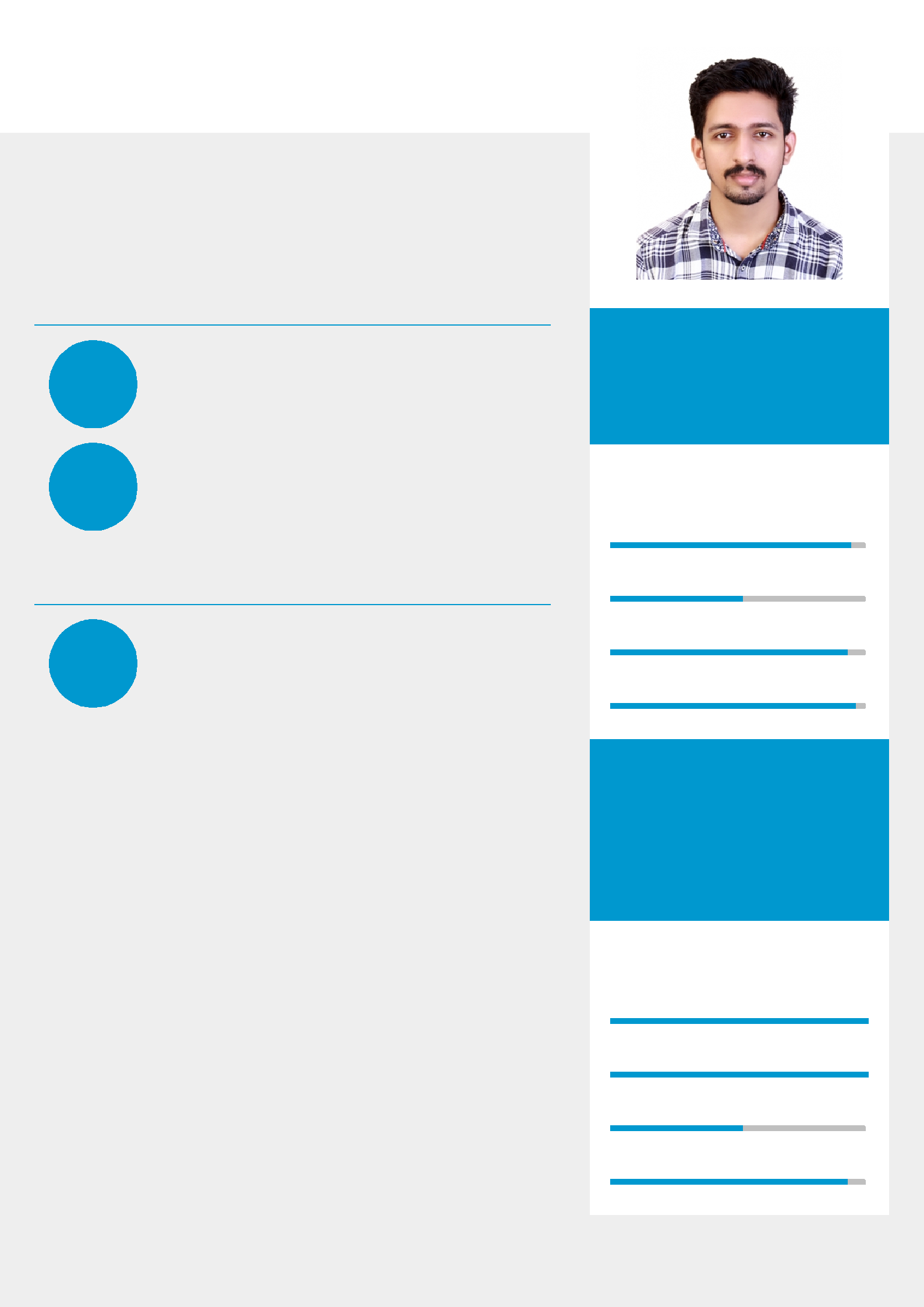 AccountantTo work in a firm with a professional work driven environment where i can utilize and apply my knowledge and skills which enable me as an experienced candidate to grow while fulfilling organization goals.EducationFrom Aug. 2013 to July 2016From Mar. 2010 to Mar. 2012B.com with Computer Application / Indiragandhi Institute of Science and Technology Kerala, IndiaMatriculation Certificate / E.K. Nayanar Smaraka Govt.HSS Vengad Kerala, IndiaEmail: muhammed-397049@gulfjobseeker.com I am available for an interview online through this Zoom Link https://zoom.us/j/4532401292?pwd=SUlYVEdSeEpGaWN6ZndUaGEzK0FjUT09Core CompetenceFinancial ReportingWork experienceBudgeting & ForecastingFrom Aug. 2018 to Nov. 2019Accountant / Trading Company in KeralaJob Responsibilities·Prepared, analyzed,& reviewed monthly financial statements·Reviewed the general ledger and identified and resolved issues·Coded daily sales report and checks to appropriate general ledger account·Reconciled bank statements·Created and worked with spread sheets having large groups of financial data·Managed online banking and account reconciliations ·Posted to general ledger, performed account analysis, and managed financial statements and management reports.·Prepare monthly and quarterly financials for up to 15 grocery stores·Prepare closing entries, property tax statements, and fixed asset schedules·Prepares asset, liability, and capital account entries by compiling and analyzing account information.·Documents financial transactions by entering account information.·Recommends financial actions by analyzing accounting options.·Substantiates financial transactions by auditing documents.Management ReportingInternal AuditTechnical SkillsMS Oﬃcetally ERPMaxsellLanguagesEnglishMalayalamTamilHindi/Work experience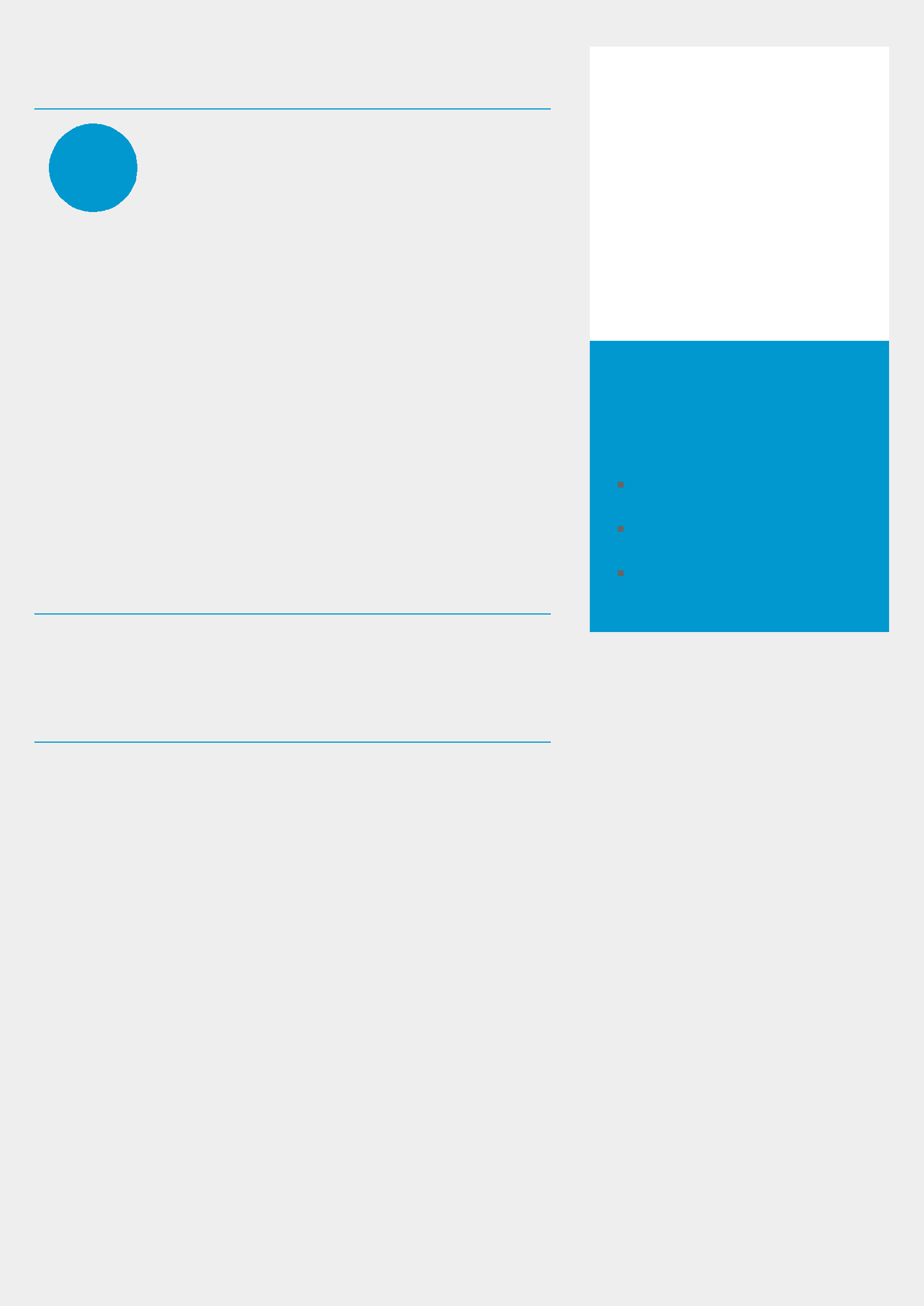 ·Prepare tax payments·Estimate and track tax returns·Complete quarterly and annual tax reports·Organize and update the company’s tax database·Recommend tax strategies that align with businessgoals·Prepare necessary paperwork for tax payments and returns·Share financial data with the accounting department ·Identify tax savings and suggest ways to increase profits·Follow industry trends and track changes related to taxes·Liaise with internal and external auditors ·Forecast tax predictions to senior managersDeclarationI hereby declare that all the details furnished above are true and correct to the best of my knowledge and belief.Muhammad Date-Place-Conference and Seminars AttendedA Study on International Business and its ScopeThe Western India Plywood Ltd Kerala- 2016New Age Entrepreneurs- A study on assessment of Entrepreneurial Skills among StudentsKerala University - 2014Academic ResearchA Study of Operating Cost Management In The Western India Plywoods Ltd.To identify the costs data with respect to Operating CostingTo analyze the cost flexibility in each yearTo examine the monetary and non-monetary cost and its implication/From Feb.Junior Accountant / Credence associates , Tax &Junior Accountant / Credence associates , Tax &Junior Accountant / Credence associates , Tax &From Feb.Corporate Consultants Bengaluru, IndiaCorporate Consultants Bengaluru, IndiaCorporate Consultants Bengaluru, India2018 to JulyCorporate Consultants Bengaluru, IndiaCorporate Consultants Bengaluru, IndiaCorporate Consultants Bengaluru, India2018Job Responsibilities